Biotechnology LetterSupplementary MaterialsEfficient knockout and functional analysis of BSSS-related genes by episomal expression vector containing Cas9 and AMA1 in Acremonium chrysogenumSupplemental Figures 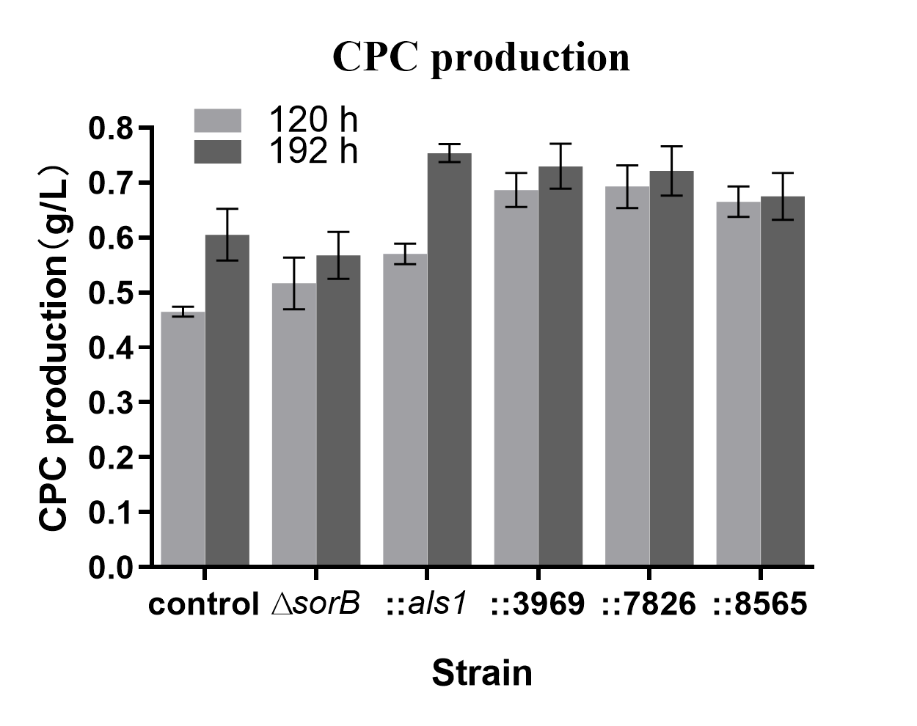 Fig. S1 CPC production in 120 h and 192 h by different modified strains